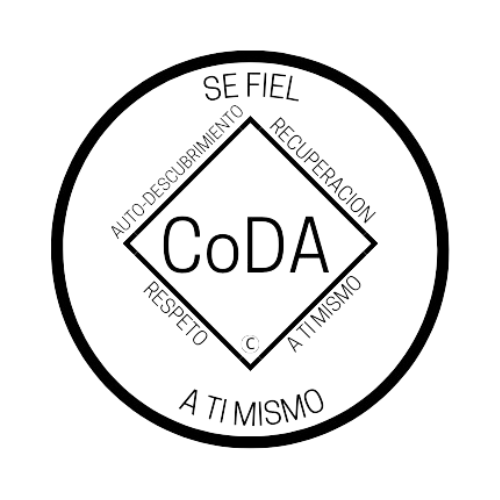 Conferencia de Servicio de CoDA (CSC)Formulario de moción 2024Marque una:                        ___Moción presentada por: Junta Directiva - CoDA Inc.  ___Moción presentada por: Junta Directiva Editorial (CoRe)                       _X_Moción presentada por: Comité de Literatura de CoDA (CLC)                      ____Moción presentada por: Entidad con Derecho a Voto (EDV)                           Nombre de la Entidad de Voto:______________________________Fecha de presentación: : Abril 30, 2024Moción número: 2Revisión #: _____________Fecha de revisión: _________________Nota: Por favor, absténgase de utilizar acrónimos de CoDA como EV, CEC, CAM, etc. al rellenar este formulario a menos que haga una referencia como: Comité de Eventos de CoDA (CEC) entonces utilice CEC.Nombre de la moción: ¿Problemas con el uso de la palabra Dios?Moción - Solicitar que la CSC respalde para su publicación, un nuevo libro, ¿Problemas con el uso de la palabra Dios?Véase el BORRADOR PDF adjunto.Intención, antecedentes, otra información importante (NO adjunte ningún archivo. Si tiene documentos de referencia, inclúyalos aquí): 1.  ¿Problemas con el uso de la palabra Dios?es un nuevo libro que da voz a los muchos miembros de CoDA que han encontrado o están explorando caminos espirituales no tradicionales para trabajar Los Doce Pasos de Codependientes Anónimos.2. El objetivo es llegar a los recién llegados a CoDA y a los miembros de CoDA que están teniendo dificultades con la espiritualidad mientras están trabajando en el programa.3. Hay una sección de citas de libros de Codependientes Anónimos.4. Este libro incluye las historias de miembros de CoDA que han encontrado un «Poder Superior a nosotros mismos».5. Hay una sección sobre cómo los miembros de CoDA con creencias no tradicionales trabajan los pasos.6. Hay una sección sobre cómo rezan y meditan los miembros de CoDA con creencias no tradicionales.7. Hay una sección sobre el apoyo a la relación padrino/ahijado a los miembros de CoDA con creencias no tradicionales. Remarks: Pedimos que se utilice el Manual de Servicio de la Fraternidad (FSM) más actual en coda.org y que se especifique exactamente dónde debe hacerse este cambio para hacer referencia con precisión a una determinada frase, párrafo, etc. Se puede copiar y pegar el texto del actual Manual de Servicio de la Fraternidad (FSM) para garantizar su exactitud e indicarlo como «redacción actual:», y luego enumerar el cambio o actualización indicando «nueva redacción:».Esta moción requiere cambios en lo siguiente (seleccione todas las opciones que correspondan)___ Estatutos de CoDA: Página/Sección# _____________________ MSF Parte 1 - Estructura e información general: Sección #_____________ MSF Parte 2 - Manual de reuniones: Sección #_________________ MSF Parte 3 - Directrices para otros niveles de servicio: Sección #_____________ MSF Parte 4 - Procedimientos de la Conferencia de Servicio: Sección# ____MSF Parte 5 - Detalles del servicio a nivel mundial: Sección # ___________________ Cambio de Responsabilidades: __________________________________________X__ Otros:___Nueva publicación de CoDADetalles específicos:  Sección # y título:   Copiar y pegar en MSF más reciente disponible en coda.orgLas mociones deberán enviarse a: submitcsc@coda.orgLos cambios/enmiendas a los estatutos deberán enviarse a: secretary@coda.org Si desea ayuda para redactar su moción, envíe un correo electrónico a: Board@CoDA.org(Sólo para uso de registro de datos)Resultado de la moción:  _______________________________________ 